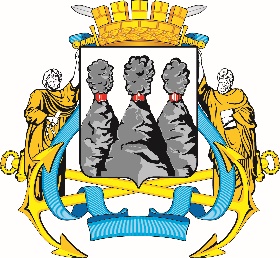 Ленинская ул., д. 14, Петропавловск-Камчатский, 683000Тел. (4152)30-25-80 (2450), факс (4152)42-52-29, e-mail: duma@pkgo.ru, duma.pkgo.ru ПРОТОКОЛ совместного заседания комитетов Городской Думы 
Петропавловск-Камчатского городского округа от 27.03.2023                                                                                            г. Петропавловск-Камчатский,                                                                                                ул. Ленинская, д. 14, зал заседаний № 429Время начала: 1630 часовВремя окончания: 1740 часовПредседательствующий:ПОВЕСТКА ДНЯ:1. (2) О принятии решения о внесении изменения в генеральный план Петропавловск-Камчатского городского округа, утвержденный решением Городской Думы Петропавловск-Камчатского городского округа от 23.12.2009 № 697-рДокл.: Пась Ольга Петровна2. (1) О принятии решения о внесении изменений в Решение Городской Думы Петропавловск-Камчатского городского округа от 23.11.2022 № 13-нд «О бюджете Петропавловск-Камчатского городского округа на 2023 год и плановый период 2024-2025 годов»Докл.: Чубкова Ольга Сергеевна3. (3) О протесте прокурора города Петропавловска-Камчатского от 17.03.2023 № 7/42-704-23 (ОПК 131825) на Решение Городской Думы Петропавловск-Камчатского городского округа от 18.11.2010 № 305-нд «О земельном налоге на территории Петропавловск-Камчатского городского округа» в частиДокл.: Павленко Денис Александрович4. (4) О принятии решения о внесении изменений в Решение Городской Думы Петропавловск-Камчатского городского округа от 18.11.2010 № 305-нд «О земельном налоге на территории Петропавловск-Камчатского городского округа»Докл.: Погорелова Елена Валентиновна5. Разное (Решение принимается открытым голосованием: «за» - 18, единогласно)Слушали: Каминского А.А., Лосева К.Е. о внесении предложения по кандидатуре председательствующего на совместном заседании комитетов Городской Думы Петропавловск-Камчатского городского округа Павленко Д.А.Решили: Избрать председательствующим на совместном заседании комитетов Городской Думы Петропавловск-Камчатского городского округа Павленко Д.А.(Решение принимается открытым голосованием: «за» - 18, единогласно)ГОРОДСКАЯ ДУМАПЕТРОПАВЛОВСК-КАМЧАТСКОГОГОРОДСКОГО ОКРУГАКОМИТЕТ ПО СОБСТВЕННОСТИ, ЗЕМЕЛЬНЫМ ОТНОШЕНИЯМ, ПРЕДПРИНИМАТЕЛЬСТВУ И ИНВЕСТИЦИЯМПавленко Д.А.Павленко Д.А.-депутат Городской Думы Петропавловск-Камчатского городского округа  по избирательному округу № 2, председатель Комитета Городской Думы Петропавловск-Камчатского городского округа по собственности, земельным отношениям, предпринимательству и инвестициям.Присутствовали:Присутствовали:Белкина М.А.Белкина М.А.-депутат Городской Думы Петропавловск-Камчатского городского округа по единому муниципальному избирательному округу, председатель Комитета Городской Думы Петропавловск-Камчатского городского округа по местному самоуправлению и социальной политике;Галич А.А. с 1640Галич А.А. с 1640-депутат Городской Думы Петропавловск-Камчатского городского округа по избирательному округу № 6;Гурина А.М.Гурина А.М.-депутат Городской Думы Петропавловск-Камчатского городского округа  по избирательному округу № 4;Ильина Е.И.Ильина Е.И.-депутат Городской Думы Петропавловск-Камчатского городского округа  по избирательному округу № 10;Кадачигова Д.С. с 1640Кадачигова Д.С. с 1640-депутат Городской Думы Петропавловск-Камчатского городского округа по избирательному округу № 4;Каминский А.А.Каминский А.А.-депутат Городской Думы Петропавловск-Камчатского городского округа по единому муниципальному избирательному округу;Колядка В.В.Колядка В.В.-депутат Городской Думы Петропавловск-Камчатского городского округа по избирательному округу № 9;Лосев К.Е.Лосев К.Е.-депутат Городской Думы Петропавловск-Камчатского городского округа по единому муниципальному избирательному округу;Наумов А.Б.Наумов А.Б.-депутат Городской Думы Петропавловск-Камчатского городского округа  по избирательному округу № 2;Ника П.В.Ника П.В.-депутат Городской Думы Петропавловск-Камчатского городского округа по единому муниципальному избирательному округу;Песоцкая Г.В.Песоцкая Г.В.депутат Городской Думы Петропавловск-Камчатского городского округа по единому муниципальному избирательному округу;Половинкин М.О.Половинкин М.О.-депутат Городской Думы Петропавловск-Камчатского городского округа по избирательному округу № 1;Рыкова И.В.Рыкова И.В.-депутат Городской Думы Петропавловск-Камчатского городского округа по единому муниципальному избирательному округу;Сароян С.А.Сароян С.А.-депутат Городской Думы Петропавловск-Камчатского городского округа по избирательному округу № 8;Тетеревкова Н.А.Тетеревкова Н.А.-депутат Городской Думы Петропавловск-Камчатского городского округа по единому муниципальному избирательному округу.Федоров Д.С.Федоров Д.С.-депутат Городской Думы Петропавловск-Камчатского городского округа по избирательному округу № 1;Черныш И.Н.Черныш И.Н.-депутат Городской Думы Петропавловск-Камчатского городского округа по избирательному округу № 7;Чурилова И.Н.Чурилова И.Н.-депутат Городской Думы Петропавловск-Камчатского городского округа по единому муниципальному избирательному округу;Шунькин Д.В. Шунькин Д.В. -депутат Городской Думы Петропавловск-Камчатского городского округа по избирательному округу № 5.Отсутствовали:Отсутствовали:Азимов С.А. оглыАзимов С.А. оглы-депутат Городской Думы Петропавловск-Камчатского городского округа  по избирательному округу № 3;Богданов А.М.Богданов А.М.-депутат Городской Думы Петропавловск-Камчатского городского округа по избирательному округу № 6;Базанов Д.А.Базанов Д.А.-депутат Городской Думы Петропавловск-Камчатского городского округа по избирательному округу № 9;Воронов Д.М.Воронов Д.М.-депутат Городской Думы Петропавловск-Камчатского городского округа по избирательному округу № 7;Гимранов Д.Ю.Гимранов Д.Ю.-депутат Городской Думы Петропавловск-Камчатского городского округа  по избирательному округу № 3;Иванова Н.А.Иванова Н.А.-депутат Городской Думы Петропавловск-Камчатского городского округа  по избирательному округу № 10;Лесков Б.А.Лесков Б.А.-депутат Городской Думы Петропавловск-Камчатского городского округа по избирательному округу № 5, заместитель председателя Городской Думы Петропавловск-Камчатского городского округа;Лиманов А.С.Лиманов А.С.-депутат Городской Думы Петропавловск-Камчатского городского округа по единому муниципальному избирательному округу, председатель Городской Думы Петропавловск-Камчатского городского округа,;Походий С.М.Походий С.М.-депутат Городской Думы Петропавловск-Камчатского городского округа по единому муниципальному избирательному округу.Приглашенные:Приглашенные:Борискин С.Е.Борискин С.Е.-заместитель Главы администрации Петропавловск-Камчатского городского округа – руководитель Управления делами администрации Петропавловск-Камчатского городского округа;Чубкова О.С.Чубкова О.С.-заместитель Главы администрации Петропавловск-Камчатского городского округа – руководитель Управления финансов администрации Петропавловск-Камчатского городского округа;Кокорина Т.П.Кокорина Т.П.-заместитель Главы администрации Петропавловск-Камчатского городского округа;Овечкина А.В.Овечкина А.В.-и.о. заместителя Главы администрации Петропавловск-Камчатского городского округа - начальника Управления экономического развития и предпринимательства администрации Петропавловск-Камчатского городского округа;Петренко А.В.Петренко А.В.-руководитель Управления дорожного хозяйства, транспорта и благоустройства администрации Петропавловск-Камчатского городского округа;Гудым С.С.Гудым С.С.-и.о. руководителя Управления архитектуры и градостроительства администрации Петропавловск-Камчатского городского округа;Худенко А.Ю.Худенко А.Ю.-начальник правового отдела Управления делами администрации Петропавловск-Камчатского городского округа.Присутствовали работники аппарата Городской Думы Петропавловск-Камчатского городского округа:Присутствовали работники аппарата Городской Думы Петропавловск-Камчатского городского округа:Присутствовали работники аппарата Городской Думы Петропавловск-Камчатского городского округа:Присутствовали работники аппарата Городской Думы Петропавловск-Камчатского городского округа:Глуховский Д.В.Глуховский Д.В.-руководитель аппарата Городской Думы Петропавловск-Камчатского городского округа;Погодаева Т.А.Погодаева Т.А.-советник председателя Городской Думы Петропавловск-Камчатского городского округа;Добуева О.Э.Добуева О.Э.-начальник юридического отдела управления организационно-правового обеспечения работы аппарата Городской Думы Петропавловск-Камчатского городского округа;Морозов А.А.Морозов А.А.-начальник отдела организационной и кадровой работы управления организационно-правового обеспечения работы аппарата Городской Думы Петропавловск-Камчатского городского округа;Грузинская О.В.Грузинская О.В.-и.о. начальника отдела по обеспечению деятельности органов и депутатских объединений Городской Думы управления по обеспечению деятельности органов Городской Думы и информационного обеспечения работы аппарата Городской Думы Петропавловск-Камчатского городского округа;Токарева И.Л.-советник отдела по обеспечению деятельности органов и депутатских объединений Городской Думы управления по обеспечению деятельности органов Городской Думы и информационного обеспечения работы аппарата Городской Думы Петропавловск-Камчатского городского округа;Кацалап А.Б.-советник информационного отдела управления по обеспечению деятельности органов Городской Думы и информационного обеспечения работы аппарата Городской Думы Петропавловск-Камчатского городского округа;Шутова К.В.-консультант отдела организационной и кадровой работы управления организационно-правового обеспечения работы аппарата Городской Думы Петропавловск-Камчатского городского округа.1. СЛУШАЛИ:О принятии решения о внесении изменения в генеральный план Петропавловск-Камчатского городского округа, утвержденный решением Городской Думы Петропавловск-Камчатского городского округа от 23.12.2009 № 697-рВЫСТУПИЛИ:Гудым С.С. Добуева О.Э., Худенко А.Ю., Наумов А.Б., Лосев К.Е.РЕШИЛИ:Одобрить проект решения и рекомендовать Городской Думе принять нормативный правовой акт с учетом заключения юридического отдела аппарата Городской Думы(Решение принимается открытым голосованием: «за» - 19, 
«воздержались» - 1)2. СЛУШАЛИ:О принятии решения о внесении изменений в Решение Городской Думы Петропавловск-Камчатского городского округа от 23.11.2022 № 13-нд «О бюджете Петропавловск-Камчатского городского округа на 2023 год и плановый период 2024-2025 годов»ВЫСТУПИЛИ:Чубкова О.С., Колядка В.В., Ника П.В., Павленко Д.А., Борискин С.Е., Петренко А.В., Сароян С.А., Черныш И.Н.РЕШИЛИ:Одобрить проект решения и рекомендовать Городской Думе принять нормативный правовой акт с учетом заключений юридического отдела аппарата Городской Думы, Контрольно-счетной палаты Петропавловск-Камчатского городского округа и таблицы поправок (Решение принимается открытым голосованием: «за» - 18, «против» - 1,
«воздержались» - 1)3. СЛУШАЛИ:О протесте прокурора города Петропавловска-Камчатского от 17.03.2023 № 7/42-704-23 (ОПК 131825) на Решение Городской Думы Петропавловск-Камчатского городского округа от 18.11.2010 № 305-нд «О земельном налоге на территории Петропавловск-Камчатского городского округа» в частиРЕШИЛИ:1. Одобрить проект решения и рекомендовать Городской Думе принять правовой акт в целом.2. Рекомендовать Городской Думе Петропавловск-Камчатского городского округа рассмотреть проект решения на сессии Городской Думы Петропавловск-Камчатского городского округа без обсуждения.(Решение принимается открытым голосованием: «за» - 20, единогласно)4. СЛУШАЛИ:О принятии решения о внесении изменений в Решение Городской Думы Петропавловск-Камчатского городского округа от 18.11.2010 № 305-нд                      «О земельном налоге на территории Петропавловск-Камчатского городского округа» ВЫСТУПИЛИ:Овечкина А.В.РЕШИЛИ:Одобрить проект решения и рекомендовать Городской Думе принять нормативный правовой акт с учетом заключения юридического отдела аппарата Городской Думы(Решение принимается открытым голосованием: «за» - 20, единогласно)Председательствующий на совместном заседании Комитетов Городской Думы Петропавловск-Камчатского городского округа                                                      Д.А. ПавленкоПротокол вела:И.о. начальника отдела по обеспечению деятельности органов и депутатских объединений Городской Думы управления по обеспечению деятельности органов Городской Думы и информационного обеспечения работы аппарата Городской Думы Петропавловск-Камчатского городского округаО.В. Грузинская 